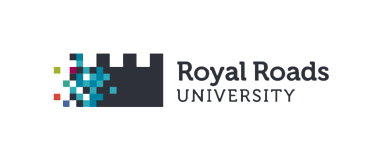 Request for Ethical Review for Research* Involving HumansIf your project involves human participants then it most likely requires an ethical review by the Royal Roads University Research Ethics Board (RRU REB). Please refer to RRU’s Research Ethics Policy for help with identifying research that requires ethical review, understanding the questions below, or formulating your responses. For further assistance, please contact your Academic Supervisor or the Office of Research Ethics.*The term “research” is understood to include theses, course assignments, and major projects, or other endeavours of systematic inquiry. Research involving human participants (including, but not limited to, interviews, surveys, focus groups, some types of observation) cannot be initiated until the review has been approved. Please answer all questions and provide all requested attachments. As required, append additional space. Please submit this form and any relevant documentation to ethicalreview@royalroads.ca. Please allow four weeks for REB feedback.     1: Principal Investigator (PI)Name: 	Status:  Faculty/Staff  Undergraduate student  Graduate student  Doctoral student        External researcherFaculty/School/Program:   If student, please specify cohort: Home address:	Phone:  E-mail: (All email relating to this application will be sent to this address.)    2: Project Description Title:	 Type of project:  Faculty Project  Thesis  Dissertation  Other (please specify):    3: Project Supervisor/Advisor and Sponsor/ClientSupervisor/Advisor name:  Phone:  E-mail address:  My supervisor/advisor’s principal affiliation is with RRU. My supervisor/advisor’s principal affiliation is with another organization:  If you are working with a project sponsor, client or partner, please respond below.Sponsor/Client Name:  Organization: Sponsor/Client’s Position within the Organization: Phone: E-mail: Your position in the organization:   N/ADescribe the roles and relationships of the sponsor/client in this study:      4: Co-Investigator(s), Co-Researcher(s) and Other Project Team MembersName(s): Status:  Faculty/Staff  Student (please specify):  External researcherAddress: E-mail: 	Phone:	Institutional affiliation:  RRU  Other:   N/AIs an ethical review required at the Co-Investigator’s institution?   Yes  No    5: Amendment to Previously Approved ProjectIs this an amendment to a previously submitted Request for Ethical Review? Yes NoIf Yes, date of previous approval:      6: Summary of Proposed ProjectWhy are you conducting this research?  What do you hope this research will accomplish?     What are the main question(s) your research addresses?      7: Methodology, Methods, and ProceduresDescribe, in non-technical language, your methodology, methods and/or procedures, as applicable:    [or paste in space below]Note: Attach copies of your questionnaire or survey, interview guide, test instrument, other research instrument. If still in development, please submit a draft. When your final instrument is available please submit to the Office of Research Ethics. If there are significant changes between initial and final submissions, approval may be required from the REB.     8: Description of Population and SampleHow many participants will be involved in each method of your project?  Who will be recruited and what are the criteria for their selection?  Will there be any inclusion or exclusion of participants on the grounds of attributes (for example, age or ethnicity)?   Yes (please justify):   	 No    9: Recruitment and Withdrawal	How will the participants be recruited? By phone By letter/email By advertisement or poster/flyer  Other (explain):  (Please attach copies of all recruiting materials.)How and when are participants informed of their right to withdraw?  What procedures will be followed for participants who wish to withdraw at any time during the study?  Is there a point at which participants’ data may no longer be withdrawn from the study (e.g., once they submit an electronic survey or once their comments become part of an anonymous data set)? 		 Yes		 No If Yes, please describe:  If Yes, please ensure this information is included in your consent form.	10: Conflicts of Interest and BiasFrom TCPS 2 Chapter 7:  “A conflict of interest may arise when activities or situations place an individual or institution in a real, potential or perceived conflict between the duties or responsibilities related to research, and personal, institutional or other interests” Please describe any actual, perceived, or potential conflicts of interest, including during the time of your project, (organizational, economic, or family-related) on the part of the Principal Investigator, Academic Supervisor, and/or Co-Investigator. 	Please identify any bias(es) or assumptions that could affect research processes or outcomes: Please indicate how you will acknowledge and address the issue(s), including what measures will you take to ensure research participants are informed:      11: Power Relationships (Characterized by Undue Influence)The TCPS 2 definition of undue influence is found in Chapter 3, The Consent Process. Where a researcher has - or is perceived to have - power over participants, potential participants may feel unable to refuse involvement in the research.  In this situation, the RRU REB recommends the use of a neutral third party to carry out the inquiry and data-gathering. This third party provides the researcher with information stripped of all personal identifiers and ensures the researcher does not know who participated, who did not participate, and who was not chosen in the sampling.Do you, or others involved in the project, supervise or have actual or perceived ‘power-over’ or ‘influence over’ individuals in the study?	 Yes		 NoPlease describe this relationship and explain how you would minimize your undue influence over these individuals.  If using a group method of data collection, will participants be asked to attend the same group activity as individuals who supervise or have influence over them?   Yes 		 No		 N/AIf Yes, please explain why this is essential to the project, and describe how you will provide an opportunity for all participants to provide authentic, safe and un-coerced input into the inquiry:     12: Potential Negative ImpactsIs there any possibility that the activities or results of your study could impact negatively on participants or the organization involved?     Yes	 No  If Yes, in what ways might the activities or results of your study impact negatively on participants or the organization, and how would you mitigate this impact?      13: Other Required ReviewsDo any of the organizations involved in your research require a review in addition to the RRU ethical review?   Yes	   No		   N/AIf Yes, when are you required to submit this review and to whom?Date: 	      To whom: 	If No, please indicate with whom you have confirmed this information and attach copies of correspondence as needed:     14: LocationPlease indicate where you plan to conduct your research: If relevant, indicate how you will ensure participant anonymity at the physical location:  		 N/A  Research at some locations in Canada or overseas may require additional formal or informal approvals (for example, project work in Canadas North, and or on sacred land). Have you addressed this requirement? 	 Yes 		 No		 N/AIf Yes, please describe the nature of the approvals, how you learned of them, and how you satisfied them.  If No, describe below what you anticipate.        Nature of needed approvals:	       How they were determined:	       How they are addressed:        Contact Information:      15: Cultural Differences Describe any cultural, political and/or legal differences that are likely to create a challenge in your research: How will these challenges be addressed? (For example, how will you respond if participants depart from the common interpretation of the TCPS 2 in their understanding of applicable research ethics?):	    16: Research Involving Indigenous PeoplesPlease refer to TCPS 2 Chapter 9, Research Involving the First Nations, Inuit and Métis people of Canada, and Section L of the RRU Research Ethics Policy.Does this research/evaluation/creative endeavour purposefully involve Indigenous peoples and/or communities?
 Yes	 No  	If Yes, please address items ‘b’ through ‘g’ below: Please confirm that you have read TCPS2 Chapter 9 and Section L of the RRU Research Ethics Policy, and that the proposed research, evaluation or creative endeavour is consistent with the ethical framework outlined therein:  Confirmed Explain any potential variations or exceptions: Is community permission appropriate and/or needed for this research/evaluation/creative endeavour?   Yes	 NoIf yes, please explain how, and from whom, you will go about receiving this. Note that you will have to provide written confirmation of permission before being allowed to proceed with the research (e.g. a copy of a letter of permission, Band Council Resolution.) If no, please provide justification.   Describe the involvement of the Indigenous Peoples and/or Communities and how they have/will be involved in the following phases of the inquiry:Development/Implementation: Implementation: Analysis: Writing/Presentation:        Dissemination: Will the property, private information or cultural knowledge belonging to an Indigenous community or person be studied or used in the research/evaluation/creative endeavour?  Yes	 No 	If yes, please explain and indicate how approval will be obtained:       17: Free and Informed Participant ConsentEvidence of free and informed consent normally obtained in writing, although it may vary. For example, a survey preamble could communicate the same information found in a consent form. Please attach all sample consent documents. Have you included a sample informed consent tool for each research method? 	 Yes		 No      If No, describe the procedure by which free and informed consent will be obtained: Will the participants face any impediment to giving free and informed consent? (Consider physical or mental condition, age, language, incarceration or other barriers.). Yes		 No	      If Yes, please provide details, and describe the proposed resolution of this impediment: Does your research involve deception of your participants regarding the true nature of your project?  	 Yes		  No      If Yes, please justify, and explain how and when participants will be debriefed (Please refer to TCPS 2 Chapter 3):     18: Research Involving Vulnerable Participants, Including Children and YouthPlease refer to TCPS 2 section on vulnerable participants: Chapter 4, Fairness and Equity in Research Participation, and RRU Ethics Policy, Section O. Research Involving Children and Youth, and the Criminal Records Act Section 6.3. Also see Section N of RRU’s Research Ethics Policy.RRU researchers who involve vulnerable persons or children/youth under age 18, will be subject to a Criminal Record Check and/or Vulnerable Sector Check. A Vulnerable Sector Check is initiated by the local police in the jurisdiction where you live. The police will use the Canadian Police Information Centre (CPIC) system as well as their own database to conduct a background search based on your name, gender and date of birth. If your gender and date of birth match a pardoned sex offender record, you will be asked to provide fingerprints to confirm your identity. In BC, the Vulnerable Sector Check is accomplished through a Criminal Record Check – Children and Vulnerable Adults, as mandated by the BC Criminal Records Review Act. RRU international students resident and/ or conducting research overseas with vulnerable populations are also required to provide their supervisor with a criminal record check on themselves from their country of citizenship and from their resident location (if this differs from their country of citizenship). Please note: If you feel this requirement poses a risk, or is unrealistic under the circumstances, you should discuss your concern with the Office of Research Ethics. Research involving vulnerable participants or children/youth under age 18 at RRU requires signed consent by the parent/guardian or authorized third party, as well as, where feasible, signed assent or equivalent from the participant. On a case by case basis, research involving vulnerable persons or children/youth, without parental, guardian, or authorized third party consent, may be carried out by experienced researchers and upon full ethical review. This is to accommodate research where getting such consent could be perceived as a risk to the children/youth or prevent the researcher from obtaining accurate information.Do you intend to involve vulnerable participants or children/youth under age 18 in your research? 	 Yes	 	  NoIf Yes, please confirm the following: I have reviewed the RCMP information on Vulnerable Sector Check, the BC Criminal Records Review Act  as it pertains to the process for Criminal Records Checks in BC, and the specific offences that will be subject to review. I confirm that before any interaction with vulnerable persons is undertaken I will provide the results of the Vulnerability Sector Search/Criminal Record Check to my Academic Supervisor/Advisor, or School Director or equivalent, and I acknowledge that the costs of the Vulnerability Sector Search/Criminal Record Check are my sole responsibility as the researcher. I have applied for a Criminal Record Check or an equivalent Vulnerability Sector Search; or  I have already completed a Criminal Record Check Note: If a criminal record is found, this may result in (1) denial of your proposed research, (2) limitations imposed on your research’s methods or scope, or (3) imposition of additional specific conditions as set by the RRU REB in consultation with the Academic Supervisor.    19: Research Involving Gender-Diverse People and CommunitiesDoes the research seek to involve Transgender and Gender-Diverse people and communities?    Yes	 No 	If Yes, please confirm that you have read the Ethical Guidelines for Research Involving Transgender People & Communities offered by the Canadian Professional Association for Transgender Health (CPATH) and that the proposed research is consistent with these guidelines:  Confirmed    20: Risks, Inducements, & Participant TimeTCPS 2 defines “Minimal Risk” in Chapter 2 as “research in which the probability and magnitude of possible harms implied by participation in the research are no greater than those encountered by participants in those aspects of their everyday life that relate to the research.” Does the research, in your view, conform to the standard of “minimal risk”? Yes	 No (please explain):  Describe any potential and anticipated risks – minimal or otherwise – of the proposed project. (Risks should be disclosed in the consent material.)  What inducements (monetary or otherwise) will be offered to prospective participants? If payment is to be made, provide details such as amounts and payment schedules. (Note that light refreshments, thank you cards, and other small tokens of hospitality are different from inducements, as are reimbursements of expenses incurred to participate in the study (e.g., parking costs). Please list all inducements.  How much time is a participant expected to dedicate to each method of the project? (If applicable, please include time for reviewing transcripts in your calculations.)      21: BenefitsDescribe the potential and anticipated benefits of the proposed project for the participants, the sponsor, society and the researcher:     22: Privacy, Confidentiality & AnonymityIt is the responsibility of the researcher to ensure that the research adheres to all relevant privacy legislation and regulations. What type of information you will collect? For what purpose will the information be used?  Indicate whether raw data will be:
      archived, or:
      destroyed, and the date when this will occur:  
     Please explain your choice: What safeguards are in place for confidentiality and participants’ security? Please describe any media you will use, such as photographs, videos or sound recordings that allow identification of participants: Is there any anticipated linkage of your research data with other participant data in public or personal records? 	If Yes, please describe: Do any organizations involved in your research require an agreement to protect the personal information of participants that is different from the ethical review?   Yes	 No If Yes, please describe the agreement and, if possible, attach a copy:   Will the data be shared with any other organization or individual? Do you plan to retain any identifiable data for secondary uses, such as a future research project?   Yes 	  No        If Yes, please explain why individually identifiable data is essential for this secondary use, describe what measures will you take to protect the private information of individuals, and how you will obtain free and informed consent from your participants for this secondary use:      23: DisseminationPlease describe your process for reporting research findings and recommendations back to participants and key stakeholders in your project:      24: ComplianceI understand that the Royal Roads University Research Ethics Board may request from me my relevant research documentation and my research results to demonstrate compliance with the RRU Research Ethics Policy and my approved Request for Ethical Review.(Required) Please check to confirm acceptance and indicate consultation occurred between the researcher, the sponsor (if applicable) and the supervisor.   ---------------------------------------------------------------------------------------------------------------------    For Researcher Use Only - Checklist for Informed Consent Researchers may compose their own consent material. TCPS 2 outlines the following information as generally required for informed consent: information that the individual is being invited to participate in a research project a statement of the research purpose in plain language, the identity of the researcher, the identity of the funder or sponsor, the expected duration and nature of participation, a description of research procedures, and an explanation of the responsibilities of the participant a plain language description of all reasonably foreseeable risks and potential benefits, both to the participants and in general, which may arise from research participation an assurance that prospective participants are under no obligation to participate are free to withdraw at any time without prejudice to pre-existing entitlements will be given, in a timely manner throughout the course of the research project, information that is relevant to their decision to continue or withdraw from participation will be given information on the participant’s right to request the withdrawal of data, including any limitations on the feasibility of that withdrawal information concerning the possibility of commercialization of research findings, and the presence of any real, potential or perceived conflicts of interest on the part of the researchers, their institutions or the research sponsors the measures to be undertaken for dissemination of research results and whether participants will be identified directly or indirectly the identity and contact information of a qualified designated representative who can explain scientific or scholarly aspects of the research to participants the identity and contact information of the appropriate individual(s) outside the research team whom participants may contact regarding possible ethical issues in the research an indication of what information will be collected about participants and for what purposes an indication of who will have access to information collected about the identity of participants, a description of how confidentiality will be protected (see Article 5.2), a description of the anticipated uses of data; and information indicating who may have a duty to disclose information collected, and to whom such disclosures could be made information about any payments, including incentives for participants, reimbursement for participation-related expenses and compensation for injury a statement to the effect that, by consenting, participants have not waived any rights to legal recourse in the event of research-related harm